Инструкция по созданию Kaspi-кошелькаПочему именно Kaspi-кошелёк? Потому, что они не берут процент за оплату. Более того, они ещё и оплачивают 20 первых транзакций в количестве 1% от переведённой суммы. К примеру, если Вы оплатите что-то на сумму 10 000, вам незамедлительно будет начислен бонус в размере 100, причём перечислена будет вся сумма полностью.1. Откройте браузер (Mozilla Firefox, Opera, Google Chrome).  Наберите в адресной строке - kaspi.kz и нажмите Enter.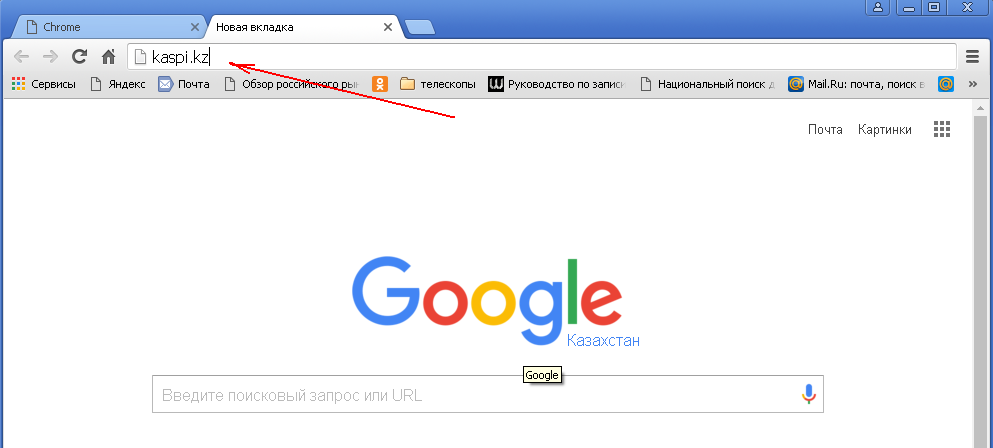 2. Щёлкните по значку в правом верхнем углу.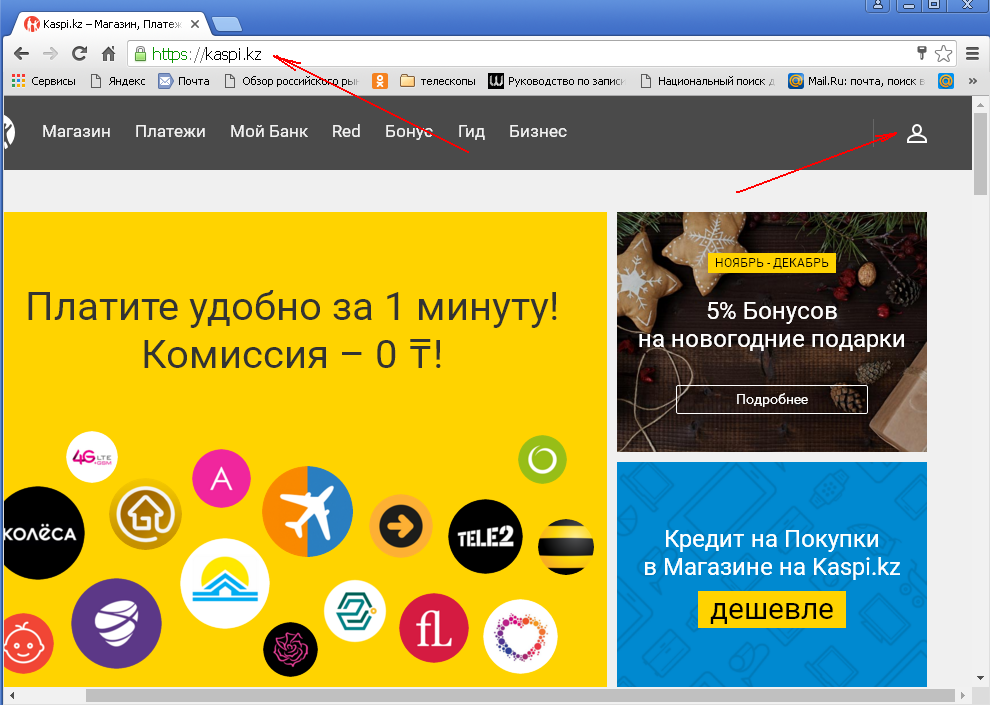 3. Щёлкните по кнопке «Зарегистрироваться»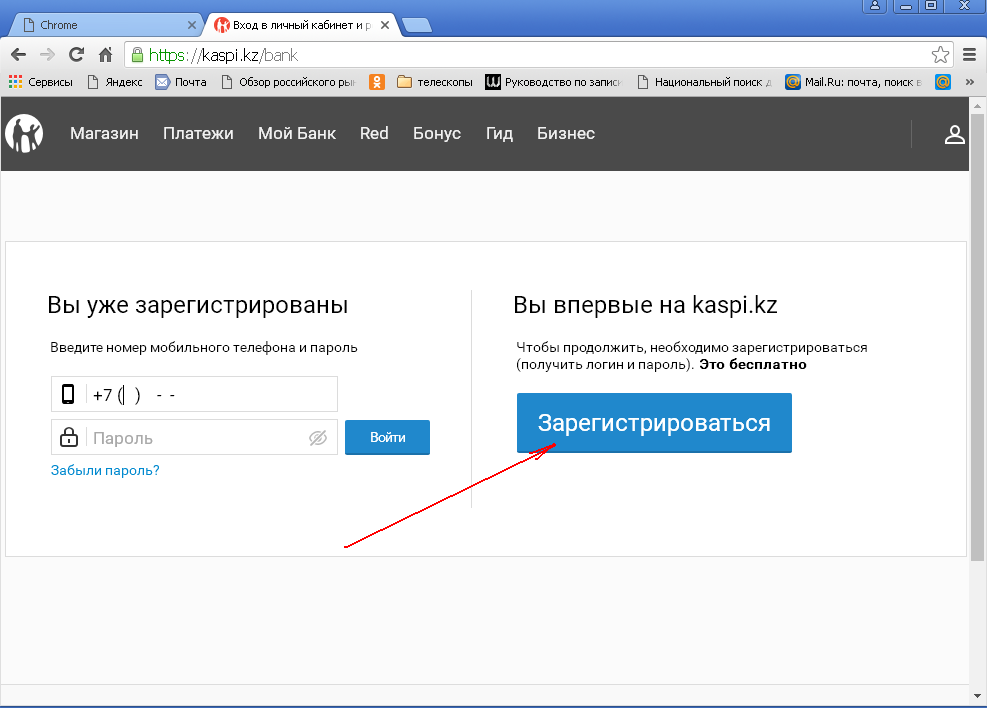 4. Введите номер своего мобильного телефона и нажмите «Далее».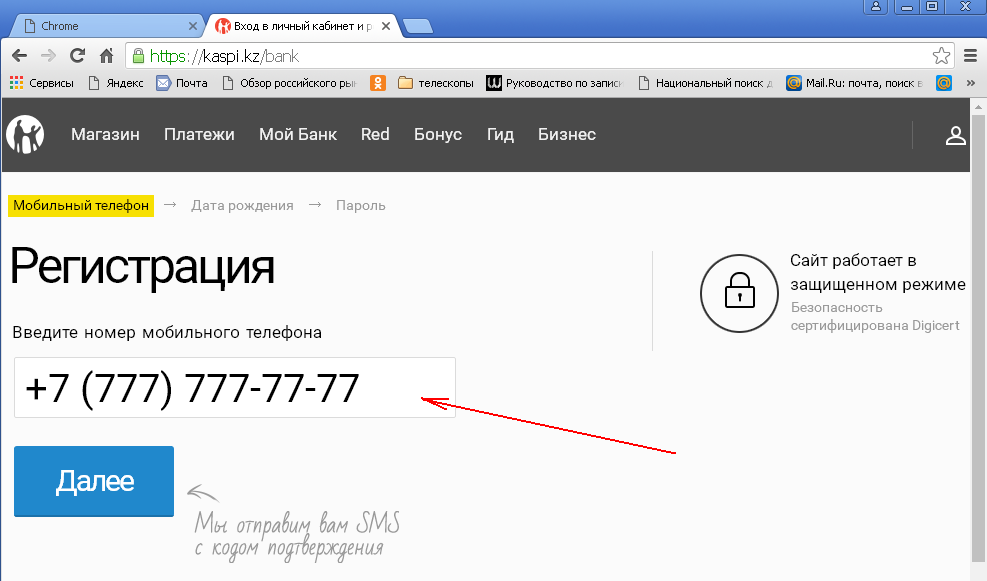 5. Прочтите SMS, которая придёт к Вам с сайта и введите в указанное ниже поле четырёхзначный код из неё. Нажмите на кнопку «Далее».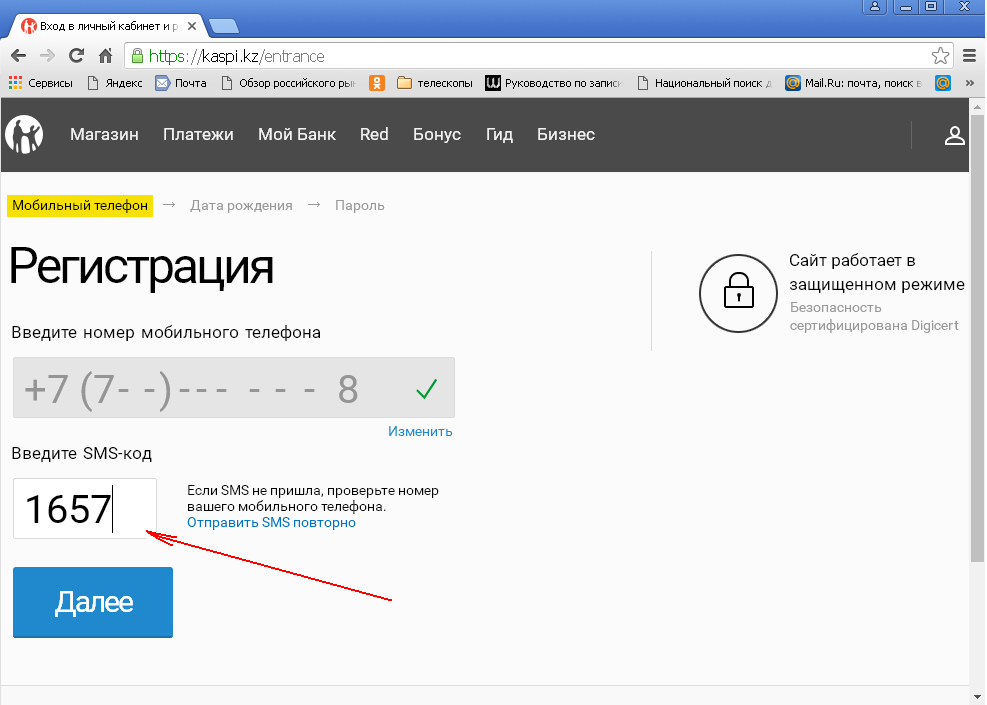 6. Нажимая на указанные значки по правому краю полей, выберите дату, месяц и год своего рождения. Нажмите на кнопку «Далее».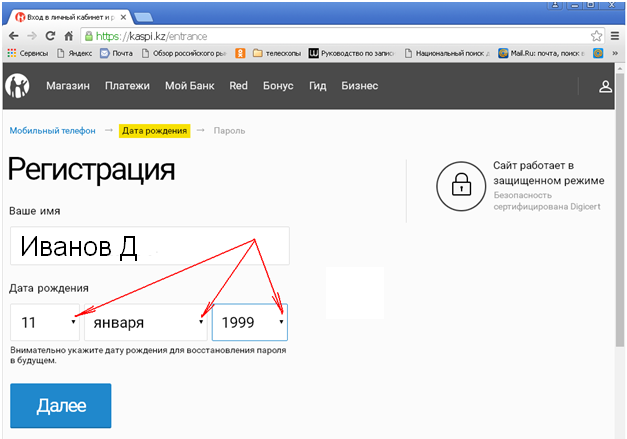 7. Придумайте и введите пароль. Запомните и запишите его в блокнот. Повторно наберите его во втором поле.  Нажмите на кнопку «Далее».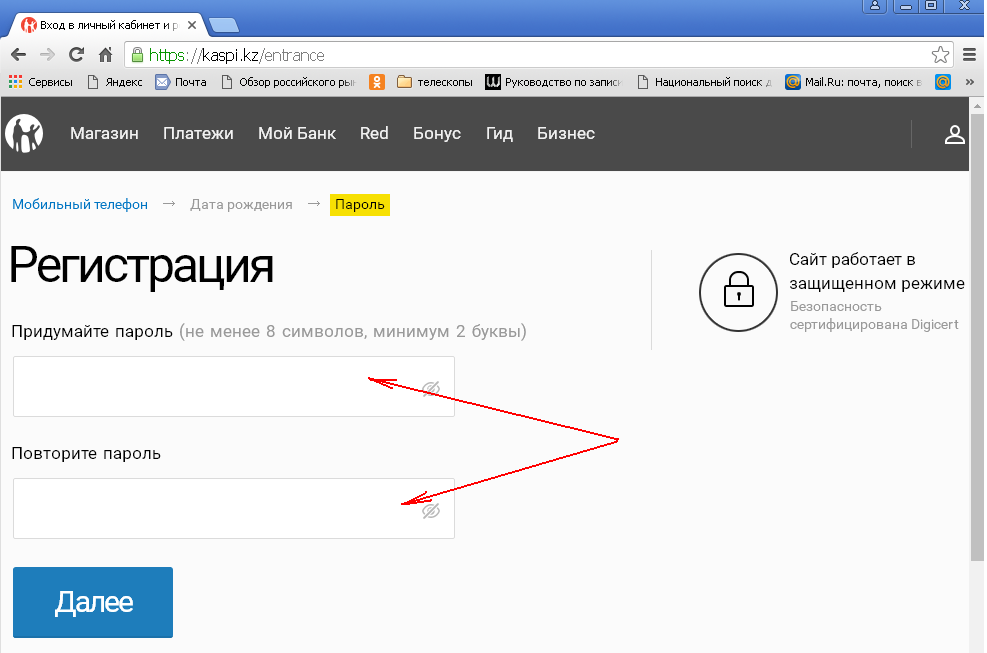 8. После этого вы входите в свой Личный кабинет. На счету – 0. Для пополнения счёта необходимо дойти до ближайшего терминала Kaspi-банка и пополнить свой счёт, предварительно введя номер своего сотового телефона и дату рождения. ВНИМАНИЕ! Начинайте «кормить» терминал деньгами только после того, как увидите в левом верхнем углу свою фамилию, которую Вы ввели при регистрации.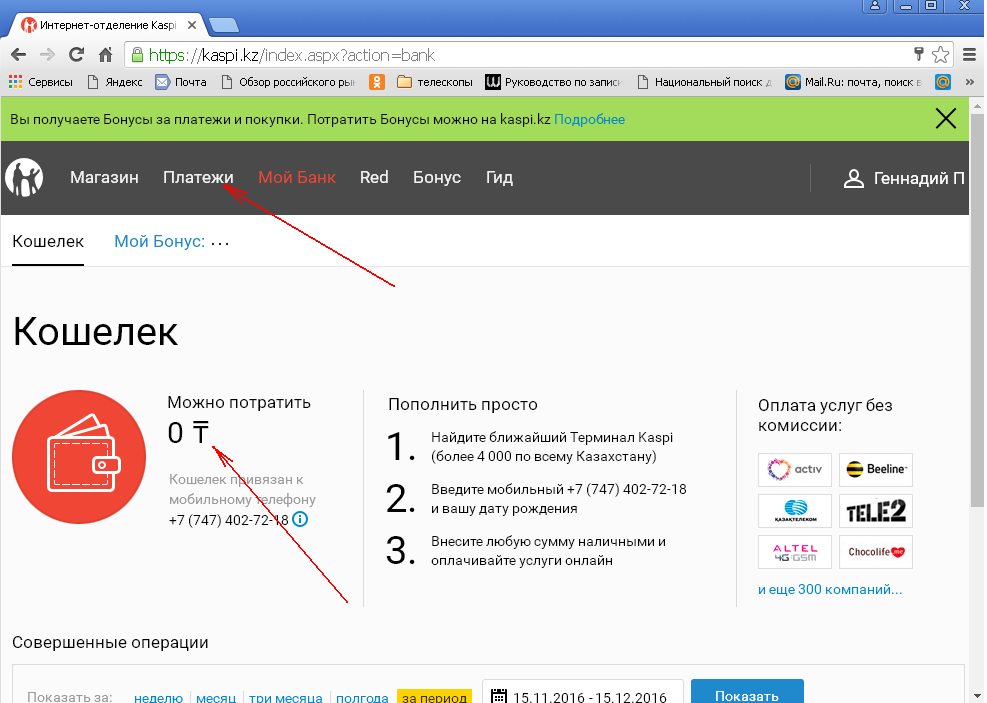 Пополнив счёт, можете приступать к оплате различных счетов, список которых можно увидеть , нажав кнопку «Платежи».	В качестве примера мы рассмотрим оплату счетов Faberlic. Итак, нажмите кнопку «Платежи».9. Далее, нажмите на кнопку «Косметика».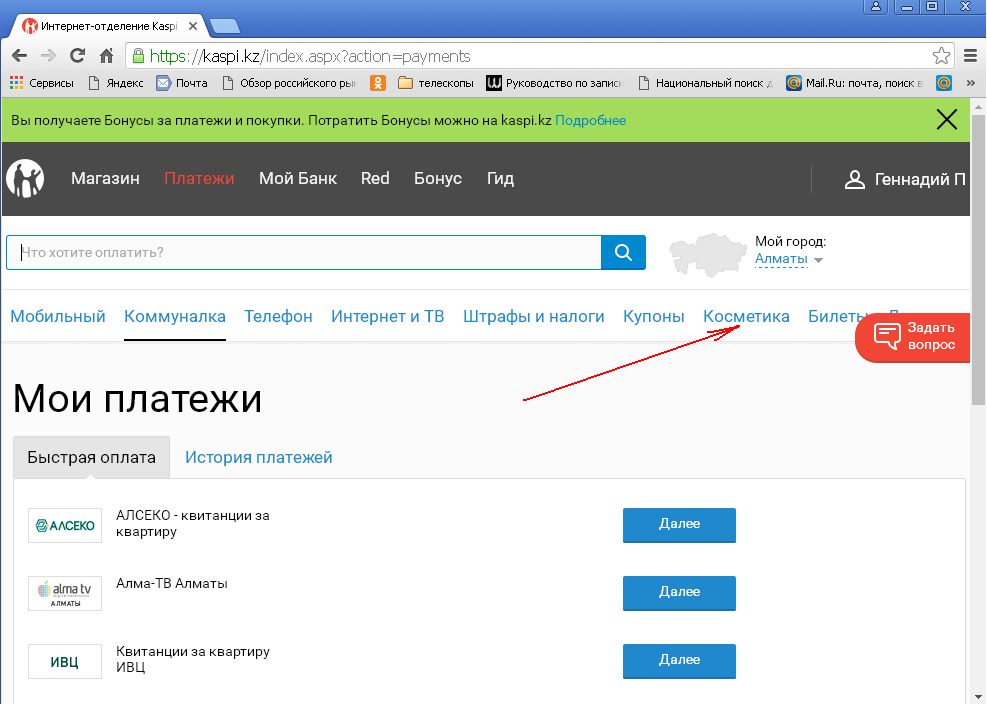 10. Выберите «faberlic».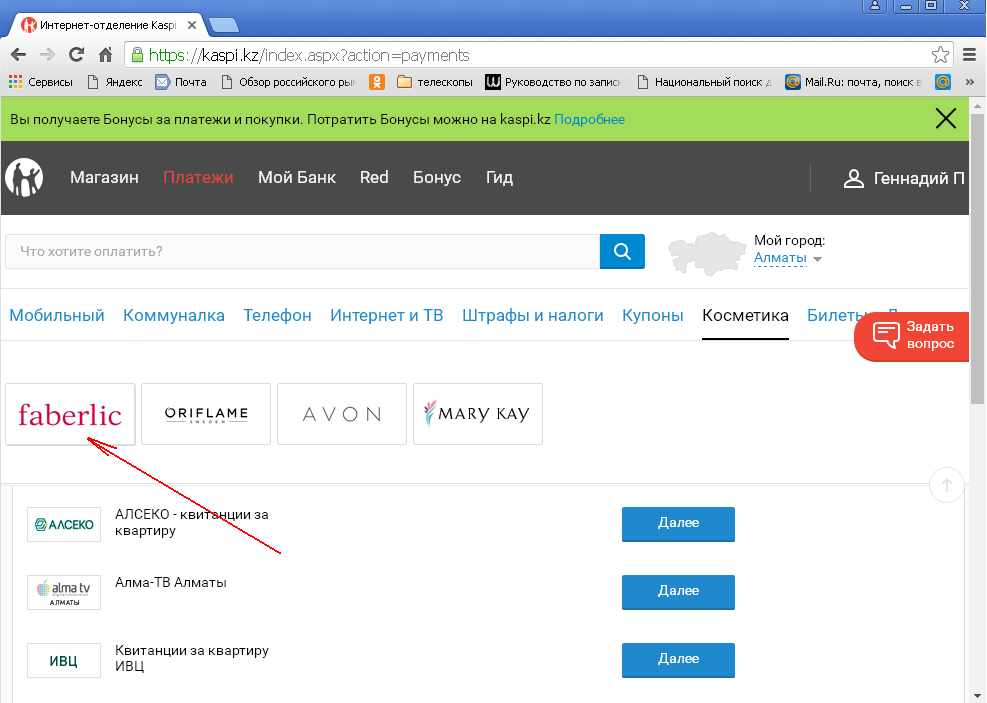 11. Введите в нужных полях свой регистрационный номер Faberlic и сумму оплаты заказов. Нажмите кнопку «Далее», внимательно проверьте и подтвердите введённую информацию и нажмите кнопку оплаты.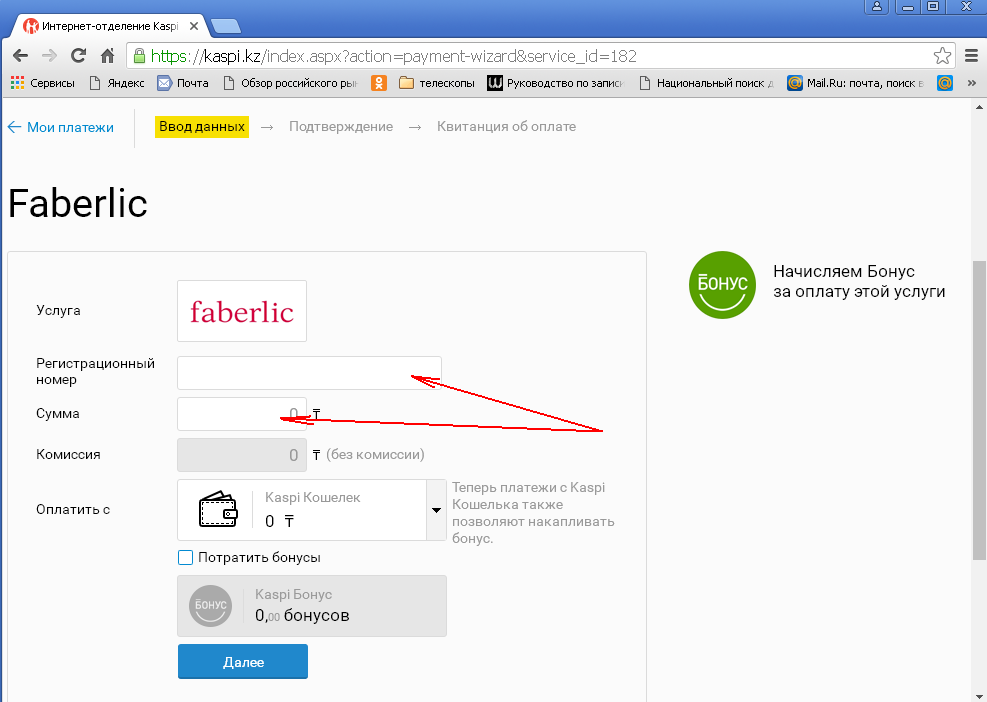 ВАЖНО!В результате вышеописанных действий вы НЕ оплатили заказ, а только закинули деньги на счёт в Личном кабинете Faberlic!!! Для оплаты заказов, Вам необходимо будет зайти в Личном кабинете в «Мои заказы» выбрать нужный заказ и нажать кнопку «Оплатить».